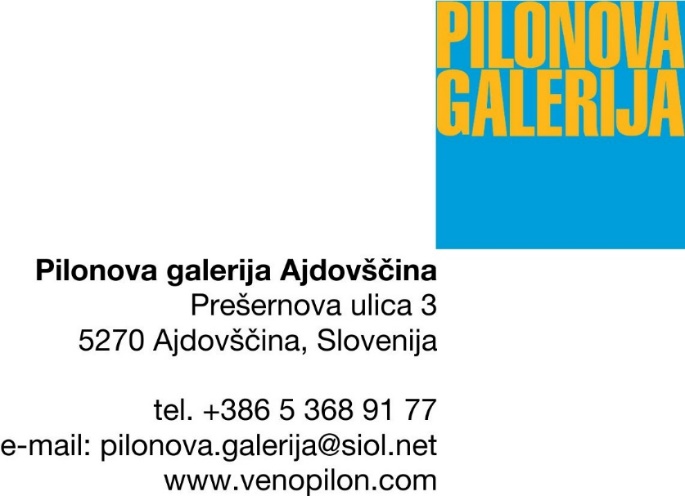 Ajdovščina, 6. 5. 2021Spoštovani.V Pilonovi galeriji bo od petka, 7. maja 2021 na ogled razstava izbranih Pilonovih del iz nove donacije z naslovom Veno Pilon. Iz nove donacije Dominiqua Pilona. 9. aprila leta 1971 je Dominique Pilon Občini Ajdovščina podaril zapuščino svojega očeta, ki je še danes temelj Pilonove galerije, takrat pa je bila velika spodbuda za odkup in preureditev umetnikove domačije. Velikodušno gesto je umetnikov sin ponovil 50 let pozneje. Februarja letos je - kljub vsem zaprekam, ki jih prinašajo časi - v Pilonovo galerijo prispela nova donacija z njegove strani, ki je s preko 300 deli dopolnila in obogatila stalno zbirko Vena Pilona - danes ta tako šteje več kot 1500 umetnikovih del. Med deli iz nove donacije so 4 akvareli iz let Pilonovega ruskega ujetništva, 23 slik v olju in gvašu iz časov okupacije Pariza, povojnega obdobja in 50. let, 70 grafik iz 20. in 50. let 20. stoletja, 90 risb, ki skupaj z ilustracijami in njihovimi - neobjavljenimi - osnutki sestavljajo najštevilčnejši del ter s pridruženima skicirkama (eno od njiju sta si delila s Francetom Miheličem) osvetljujejo različna obdobja Pilonove ustvarjalnosti. Umetniška dela spremljajo tudi njegovi osebni predmeti, med njimi je slikarsko stojalo ter arhivsko gradivo (bogata zbirka družinskih fotografij, knjige itd.).Ob razstavi bo izšel tudi katalog z izbranimi reprodukcijami razstavljenih del, ki ga je oblikoval Primož Brecelj.Med razstavo, ki se bo zaključila v nedeljo, 13. junija 2021, smo za vaše učence pripravili vodene oglede - toplo vabljeni!    Obenem vas v torek, 18. maja 2021 vabimo na praznovanje letošnjega Mednarodnega muzejskega dne v Pilonovi galeriji z vodenimi ogledi občasne razstave Veno Pilon. Iz nove donacije Dominiqua Pilona in ustvarjalnicami med 9.00 in 14.00.  V šolskem letu 2020/2021 so samostojni ter vodeni ogledi stalne zbirke in občasnih razstav za šolske skupine brezplačni.Razstava bo v skladu z veljavnimi odloki Vlade RS na ogled do nedelje, 13. junija 2021.Pilonova galerija v skladu s smernicami NIJZ zagotavlja varen obisk razstave. Da bo naše sodelovanje kar najbolj ustvarjalno, vas naprošamo za vnaprejšnje prijave na dogodke po elektronski pošti: pilonova.galerija@siol.net ali po telefonu: +386 (0)5 368 91 77.S prijaznimi pozdravi,                                                                                              Tanja Cigojvišja kustosinja pedagoginja Urnik Pilonove galerije Ajdovščina: torek – petek, od 9. do 18. ure; sobota, nedelja, od 15. do 18. ure; ponedeljek in prazniki: zaprto.	